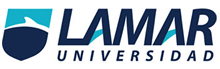 ACTIVIDAD 1Carla Gorocica  Álvarez( LTU741)¿Qué es una tesis? Trabajo de investigación que tiene como propósito demostrar una teoría siguiendo el método científico, se presenta para obtener un grado académico.¿Cuál es el Objetivo de una tesis? El objetivo es la comprobación de un planteamiento o la solución a un problema, a través de la investigación (bibliográfica o de campo) metódica y exhaustiva, a la que se le añade la reflexión sobre el tópico específico de la disciplina.¿Cuál es el papel de un asesor de tesis?Profesional académico con experiencia en el desarrollo de investigaciones que da acompañamiento al proceso de investigación que siguen los estudiantes de las licenciaturas y posgrado, como resultado de la observación, la práctica, el análisis y la reflexión de las experiencias obtenidas en el aula, para conformar los elementos metodológicos en la elaboración del documento recepcional y/o tesis.   4. ¿Cuáles son los tipos de Tesis que hay? Por nivel académico ( doctorado, maestría, licenciatura)Por el método de investigación ( teórica, practica, combinada)Por el tratamiento de su tema (teórico, practico, laboratorio, observación,   teórico-práctico, temas intuitivos, aspectos filosóficos, áreas específicas)Por el manejo de la información. (transcriptivas, narrativas, expositivas, de catálogo, utópicas, históricas, técnicas mixtas).5. ¿Qué normas deben seguirse para la elección de un tema para desarrollar? Que el tema elegido responda a los intereses de estudianteQue las fuentes a las que se recurren sean accesiblesBuscar áreas de trabajo en las que pueda contarse con una ayuda efectiva.Seleccionar un tema  concreto y accesible. 6. ¿Qué es un Plan de trabajo o protocolo de tesis?  El protocolo, también conocido como proyecto de investigación, se concibe como una guía flexible que intenta describir de la manera más adecuada el proceso de investigación que se tiene pensado ejecutar. Describe de manera sistemática los elementos a desarrollar para generar un texto académico o científico como la tesis, la tesina o un ensayo.7. Describe que es y qué características debe llevar en un protocolo de tesis  los siguientes elementos: 
1. Justificación: Contiene los argumentos fundamentales que sustentan la importancia de la investigación por realizar.Destacar la importancia del trabajo conectando el conocimiento personal sobre el tema con los objetivos que se persiguen.Explicar la razón por la que se requiere o desea hacer el trabajo de investigación.2. Objetivos:Representan las metas cognitivas que el investigador llevará a cabo para intentar responder a las preguntas de investigación y así resolver el problema.Deben ser redactados con base en el planteamiento del problema, ser lógicos, claros y viables  de realizar. (Generales y específicos).
3. HipótesisSuposición hecha a partir de unos datos que sirve de base para iniciar una investigación o una argumentación. 
4. Metodología Contiene la descripción y argumentación de las principales decisiones metodológicas adoptadas según el tema de investigación y las posibilidades del investigador. La claridad en el enfoque y estructura metodológica es condición obligada para asegurar la validez de la investigación.5. Índice Lista de los capítulos, títulos o nombres contenidos de la investigación junto con el número de página en que aparecen, que se coloca al principio o al final de la obra.
6. Bibliografía Enlista las fuentes documentales consideradas para la elaboración del proyecto, las cuales conviene que sean las más recientes. Citar las fuentes apegándose a las normas internacionales estandarizadas propias de la disciplina en la que se inserte la investigación.
7. Cronograma de Actividades Representará en forma gráfica la estimación del tiempo que tomarán cada una de las etapas de la investigación. Especificar la temporalidad (semanas, meses, semestres).
8. ¿Cuáles son las modalidades de titulación en tu carrera dentro de esta Universidad?  Solo podemos titularnos por CENEVAL actualmente en la Universidad Guadalajara  LamarCARLOS MUÑOZ  RAZO. Como elaborar y asesorar un trabajo de investigación de tesis. Ed. Prentice Hall Hispanoamericana.1ª ed.1998http://www.udlap.mx/intranetWeb/centrodeescritura/files/notascompletas/tesis.pdfhttp://www.universidadlasallebenavente.edu.mx/documentos/documentos-adicionales/Manual-de-Funciones-del-Asesor-y-Lector.pdfwww.ecro.edu.mx/.../guia_para_la_elaboracion_del_protocolo_de_tesis